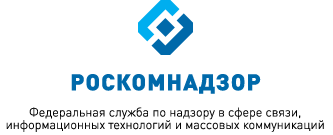 Управление Роскомнадзора по Волгоградской области и Республике КалмыкияСеминар на тему: «Обзор административной и судебной практики 2018 г. по нарушениям законодательства в сфере вещания»Волгоград 2019Закон РФ от 27.12.1991 N 2124-1 "О средствах массовой информации"Соблюдение ст. 31. Лицензия на вещаниеВ лицензии на телевизионное вещание, радиовещание указываются:1) сведения, предусмотренные законодательством Российской Федерации о лицензировании отдельных видов деятельности;2) наименование (название) распространяемого телеканала или радиоканала;3) программная направленность телеканала, радиоканала (основные тематические направления вещания - информационный, музыкальный, спортивный и подобные);4) территория распространения телеканала или радиоканала;5) объем вещания (в часах);6) дата начала вещания;7) срок действия лицензии на телевизионное вещание, радиовещание, отметка о продлении срока ее действия в случае, предусмотренном статьей 31.4 настоящего Закона;8) сведения о среде вещания телеканала или радиоканала (наземное эфирное вещание, спутниковое вещание, кабельное вещание, иные среды вещания) в случаях, предусмотренных частью четвертой настоящей статьи;9) сведения об используемых радиочастотах, о месте установки и мощности используемых передатчиков, позиции телеканала или радиоканала в мультиплексе (за исключением наземного эфирного аналогового вещания), параметры спутникового вещания, программная концепция вещания, заявленная при проведении торгов (конкурса, аукциона), в случаях, предусмотренных частью пятой настоящей статьи.ОтветственностьЧасть 3 Статьи 14.1. КоАП РФ «Осуществление предпринимательской деятельности без государственной регистрации или без специального разрешения (лицензии)»Осуществление предпринимательской деятельности с нарушением требований и условий, предусмотренных специальным разрешением (лицензией), влечет предупреждение или наложение административного штрафа: на граждан в размере от одной тысячи пятисот до двух тысяч рублей; на должностных лиц – от трех тысяч до четырех тысяч рублей;на юридических лиц – от тридцати тысяч до сорока тысяч рублей.Закон РФ от 27.12.1991 N 2124-1 "О средствах массовой информации"Соблюдение ст. 27. Выходные данныеВещание телеканала, радиоканала должно сопровождаться объявлением (не реже четырех раз в сутки при непрерывном вещании) наименования (названия) телеканала или радиоканала. Каждый выход в эфир телепрограммы, радиопрограммы должен сопровождаться объявлением наименования (названия) телепрограммы или радиопрограммы. При демонстрации кинохроникальных программ и при каждом выходе в эфир радиопрограмм, телепрограмм они должны сопровождаться сообщением об ограничении их распространения, телепрограммы, равно как и кинохроникальные программы, также знаком информационной продукции в случаях, предусмотренных Федеральным законом от 29 декабря 2010 года N 436-ФЗ «О защите детей от информации, причиняющей вред их здоровью и развитию».Зарегистрированное средство массовой информации обязано указывать в выходных данных зарегистрировавший его орган и регистрационный номерПри подготовке выходных данных необходимо особое внимание обратить на то, что:- наименование (название) средства массовой информации должно полностью соответствовать наименованию (названию), указанному в свидетельстве о государственной регистрации средства массовой информации (в выписке из реестра зарегистрированных СМИ);- знак информационной продукции должен соответствовать содержанию распространяемой информации и классификации, установленной Федеральным законом от 29.12.2010 № 436-ФЗ «О защите детей от информации, причиняющей вред их здоровью и развитию».ОтветственностьСтатья 13.22. КоАП РФ «Нарушение порядка объявления выходных данных»Выпуск (изготовление) или распространение продукции средства массовой информации без указания в установленном порядке выходных данных, а равно с неполными или заведомо ложными выходными данными влечет предупреждение или наложение административного штрафа:на граждан в размере от трехсот до пятисот рублей с конфискацией продукции средства массовой информации или без таковой;на должностных лиц – от пятисот до одной тысячи рублей с конфискацией продукции средства массовой информации или без таковой;на юридических лиц – от пяти тысяч до десяти тысяч рублей с конфискацией продукции средства массовой информации или без таковой.Приказ Минкомсвязи России от 17.08.2012 № 202 «Порядок демонстрации знака информационной продукции в начале трансляции телепрограммы, телепередачи, а также при каждом возобновлении их трансляции (после прерывания рекламой и (или) иной информацией)»1. Настоящий порядок устанавливает правила демонстрации знака информационной продукции, осуществляемой вещателем в начале трансляции телепрограмм, телепередач, содержащих информацию, способную причинить вред здоровью и (или) нравственному развитию детей, в соответствии с положениями Федерального закона от 29 декабря 2010 г. N 436-ФЗ "О защите детей от информации, причиняющей вред их здоровью и развитию", а также при каждом возобновлении их трансляции (после прерывания рекламой и (или) иной информацией).Трансляция в эфире без предварительной записи телепрограмм, телепередач, а также каждое возобновление их трансляции (после прерывания рекламой и (или) иной информацией) допускается без демонстрации знака информационной продукции.2. Основанием для размещения в телепрограмме, телепередаче знака информационной продукции являются сведения, полученные в результате классификации информационной продукции, осуществленной вещателем, либо указанные производителем в сопроводительных документах на информационную продукцию.3. Знак информационной продукции демонстрируется в углу кадра и представляет собой:применительно к категории информационной продукции для детей, достигших возраста шести лет, - цифру "6" со знаком "плюс";применительно к категории информационной продукции для детей, достигших возраста двенадцати лет, - цифру "12" со знаком "плюс";применительно к категории информационной продукции для детей, достигших возраста шестнадцати лет, - цифру "16" со знаком "плюс";применительно к категории информационной продукции, запрещенной для детей, - цифру "18" со знаком "плюс".4. Размер знака информационной продукции должен быть не менее размера логотипа телеканала.5. Знак информационной продукции демонстрируется в начале трансляции каждой новой телепрограммы, телепередачи, а также при каждом возобновлении их трансляции (после прерывания рекламой и (или) иной информацией).6. Продолжительность демонстрации знака информационной продукции в начале трансляции телепрограммы, телепередачи, а также при каждом возобновлении их трансляции (после прерывания рекламой и (или) иной информацией) должна составлять не менее 8 секунд.7. При демонстрации знака информационной продукции при телевещании такой знак не может накладываться на логотип телеканала.8. Знак информационной продукции, обозначающий ее категорию, в публикуемых программах телепередач должен соответствовать знаку информационной продукции, размещенному вещателем при телевещании.Приказ Минкомсвязи России от 27.09.2012 № 230 «Порядок сопровождения информационной продукции, распространяемой посредством радиовещания, сообщением об ограничении распространения информационной продукции среди детей в начале трансляции радиопередач»1. Настоящий порядок устанавливает в соответствии с положениями Федерального закона от 29 декабря 2010 г. N 436-ФЗ "О защите детей от информации, причиняющей вред их здоровью и развитию" (Собрание законодательства Российской Федерации, 2011, N 1, ст. 48; 2012, N 31, ст. 4328) правила сопровождения радиопередач, содержащих информацию, способную причинить вред здоровью и (или) развитию детей, (далее - негативная информация) (за исключением радиопередач, транслируемых в эфире без предварительной записи) сообщением об ограничении распространения среди детей информационной продукции, содержащей негативную информацию.2. Сопровождение сообщением об ограничении распространения среди детей посредством радиовещания информационной продукции, содержащей негативную информацию, осуществляется вещателем не реже четырех раз в сутки при непрерывном вещании вместе с выходными данными или при каждом выходе в эфир радиопрограммы также с выходными данными.Сопровождение сообщением об ограничении распространения среди детей посредством радиовещания информационной продукции, отнесенной производителем к информационной продукции для детей, достигших возраста шестнадцати или восемнадцати лет, осуществляется вещателем в начале трансляции такой радиопередачи.3. Основанием для сопровождения радиопередачи сообщением об ограничении распространения среди детей посредством радиовещания информационной продукции, содержащей негативную информацию, являются сведения, полученные в результате классификации информационной продукции, осуществленной вещателем, либо указанные производителем в сопроводительных документах на информационную продукцию.4. Сообщение об ограничении распространения среди детей посредством радиовещания информационной продукции, содержащей негативную информацию, содержит в себе звуковое текстовое предупреждение:применительно к категории информационной продукции для детей, достигших возраста шести лет, - "старше шести лет";применительно к категории информационной продукции для детей, достигших возраста двенадцати лет, - "старше двенадцати лет";применительно к категории информационной продукции для детей, достигших возраста шестнадцати лет, - "старше шестнадцати лет";применительно к категории информационной продукции, запрещенной для детей, - "запрещено для детей".5. При сопровождении сообщением об ограничении распространения среди детей посредством радиовещания информационной продукции, содержащей негативную информацию, такое сообщение не может накладываться на звуковые сообщения, препятствующие восприятию текстового предупреждения.6. Знак информационной продукции, указанный в публикуемых программах радиопередач для конкретной радиопередачи, должен соответствовать возрастной категории, указываемой в звуковом текстовом предупреждении к данной радиопередаче.Ответственность за несоблюдение требований Закона № 436-ФЗВ соответствии с ч. 2. ст. 13.21 КоАП «нарушение установленного порядка распространения среди детей продукции средства массовой информации, содержащей информацию, причиняющую вред их здоровью и (или) развитию» предусмотрена административная ответственность:предупреждение или наложение административного штрафа:на граждан в размере от двух тысяч до трех тысяч рублей с конфискацией предмета административного правонарушения; на должностных лиц – от пяти тысяч до двадцати тысяч рублей с конфискацией предмета административного правонарушения;на юридических лиц – от двадцати тысяч до двухсот тысяч рублей конфискацией предмета административного правонарушения.Федеральный закон от 29.12.1994 №77-ФЗ «Об обязательном экземпляре документов»Соблюдение ст. 12 Доставка обязательного экземпляра аудиовизуальной продукцииСогласно пункту 3 статьи 12 Федерального закон «Об обязательном экземпляре документов» от 29.12.1994 N 77-ФЗ (далее – Закон)  производители аудиовизуальной продукции в целях ее учета, хранения и использования в государственных архивах и библиотечно-информационных фондах документов доставляют во Всероссийскую государственную телевизионную и радиовещательную компанию. На хранение передаются материалы организаций по производству телерадиопродукции и телерадиовещательных организаций, в том числе материалы, которые созданы по их заказу, производство которых закончено и которые вышли в эфир, не позднее чем через месяц со дня их выхода в эфир.Адрес рассылки обязательного экземпляра аудиовизуальной продукции: ФГУП «Всероссийская государственная телевизионная и радиовещательная компания»: адрес почтовой доставки в ФГУП «ВГТиРК»: 125040, г. Москва, ул. Ямского поля 5-я, д. 19-21.ОтветственностьСтатья 13.23. КоАП РФ «Нарушение порядка представления обязательного экземпляра документов, письменных уведомлений, уставов и договоров»Нарушение установленного законом порядка представления обязательного экземпляра документов, письменных уведомлений, уставов редакций или заменяющих их договоров, а равно порядка хранения материалов теле- и радиопередач влечет наложение административного штрафа:на граждан в размере от двухсот до пятисот рублей;на должностных лиц – от одной тысячи до двух тысяч рублей;на юридических лиц – от десяти тысяч до двадцати тысяч рублей.Для заметок